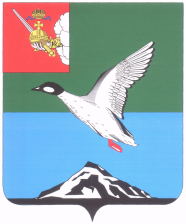 АДМИНИСТРАЦИЯ ЧЕРЕПОВЕЦКОГО МУНИЦИПАЛЬНОГО РАЙОНА Р А С П О Р Я Ж Е Н И Еот 21.06.2019								                  № 154-рг. ЧереповецО внесении изменений в распоряжение администрации района от 01.02.2019 № 13-р «Об утверждении состава постоянно действующей комиссии по поступлению и выбытию активов казны»В соответствии с положением об особенностях списания имущества, находящегося в собственности Череповецкого муниципального района, утвержденным постановлением администрации Череповецкого муниципального района от 23.10.2017 № 2841 «Об особенностях списания имущества находящегося в собственности Череповецкого муниципального района», и в связи с кадровыми перестановками:Внести изменения в приложение к распоряжению администрации Череповецкого муниципального района от 01.02.2019 № 13-р 
«Об утверждении состава постоянно действующей комиссии по поступлению и выбытию активов казны», изложив его в новой редакции согласно приложению к настоящему распоряжению.Распоряжение разместить на официальном сайте Череповецкого муниципального района в информационно-телекоммуникационной сети Интернет.Руководитель администрации района                                            А.С. СергушевПриложениек распоряжениюадминистрации районаот 21.06.2019 № 154-р«УТВЕРЖДЕН распоряжениемадминистрации районаот 01.02.2019 № 13-р(приложение)Составпостоянно действующей комиссии по поступлениюи выбытию активов казны»Председатель комиссии:Борисова С.В.- председатель Комитета имущественных отношений администрации Череповецкого муниципального района;Члены комиссии:Смирнова М.А.- начальник отдела по управлению имуществом Комитета имущественных отношений администрации Череповецкого муниципального района;Зимина Е.В.- заместитель начальника отдела по управлению имуществом Комитета имущественных отношений администрации Череповецкого муниципального района;Петухова О.Ю.- инспектор отдела по управлению имуществом Комитета имущественных отношений администрации Череповецкого муниципального района;Соловьев В.А.- заместитель начальника экспертно-правового управления администрации Череповецкого муниципального района;Пашина А.В.- начальник отдела по работе с юридическими лицами района МУ «Централизованная бухгалтерия Череповецкого муниципального района»;Лактионова Н.Н.- заместитель начальника управления строительства и жилищно-коммунального хозяйства.